adding header bars to moodle labelsIn Moodle 4.0, the Label content items can benefit from special attention to design to make the course more navigable. Adding a graphic header element then creating the necessary text can help. Although designed for Labels, they can also be used in Section descriptions and Pages. Getting StartedTo add any of these elements to a Moodle site, you need to first turn on the html editor where you are working. Look for the html icon and click on it. Into the editor, copy and paste the code for the element you want. Click on the html icon again to return to the WYSIWYG (what you see is what you get) editor and update the text to suit your purposes.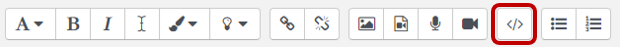 Use these Shortcuts to Find the Code that you WishHeader with a Book IconBlue headerTurquoise headerYellow headerRed headerGreen headerBlack headerGray headerHeader with a Pencil IconBlue headerTurquoise headerYellow headerRed headerBlack headerGreen headerGray headerHeader with a Clock IconBlue headerTurquoise headerYellow headerRed headerBlack headerGreen headerGray headerHeader with a User IconBlue headerTurquoise headerYellow headerRed headerBlack headerGreen headerGray headerIf you would like custom designed headers for your course, please complete the instructional design request form and let us know what you need. Header with a Book IconSimply by editing the text once added, these headers can be adapted to indicate a list of readings or learning resources.  Blue Header with Book Icon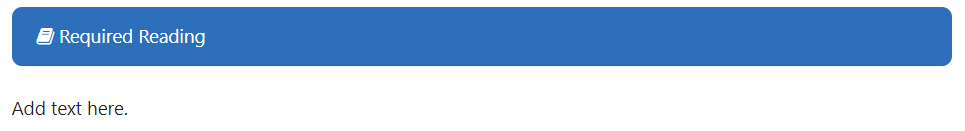 Copy and Paste this Code into the HTML Editor<div class="card-header text-white bg-primary rounded"><i class="fa fa-book" aria-hidden="true"></i>&nbsp;Required Reading</div><br><p>Add text here. </p>Turquoise Header with Book Icon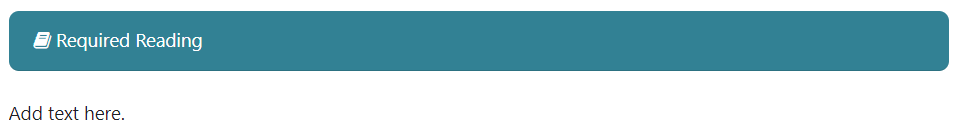 Copy and Paste this Code into the HTML Editor<div class="card-header text-white bg-info rounded"><i class="fa fa-book" aria-hidden="true"></i>&nbsp;Required Reading</div><br><p>Add text here. </p>Yellow Header with Book Icon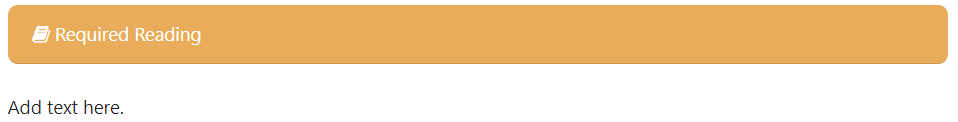 Copy and Paste this Code into the HTML Editor<div class="card-header text-white bg-warning rounded"><i class="fa fa-book" aria-hidden="true"></i>&nbsp;Required Reading</div><br><p>Add text here. </p>Red Header with Book Icon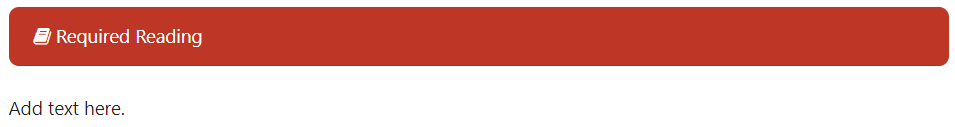 Copy and Paste this Code into the HTML Editor<div class="card-header text-white bg-danger rounded"><i class="fa fa-book" aria-hidden="true"></i>&nbsp;Required Reading</div><br><p>Add text here. </p>Black Header with Book Icon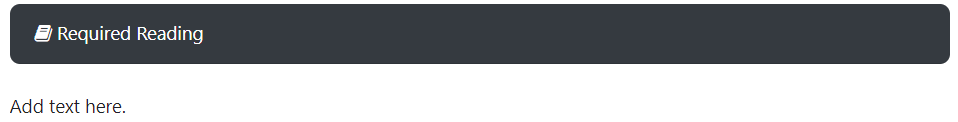 Copy and Paste this Code into the HTML Editor<div class="card-header text-white bg-dark rounded"><i class="fa fa-book" aria-hidden="true"></i>&nbsp;Required Reading</div><br><p>Add text here. </p>Green Header with Book Icon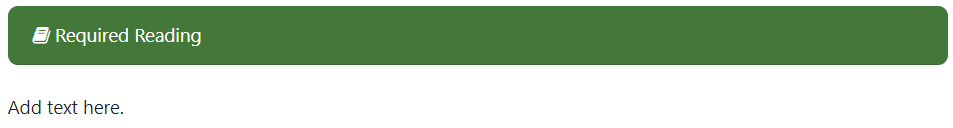 Copy and Paste this Code into the HTML Editor<div class="card-header text-white bg-primary rounded"><i class="fa fa-book" aria-hidden="true"></i>&nbsp;Required Reading</div><br><p>Add text here. </p>Gray Header with Book Icon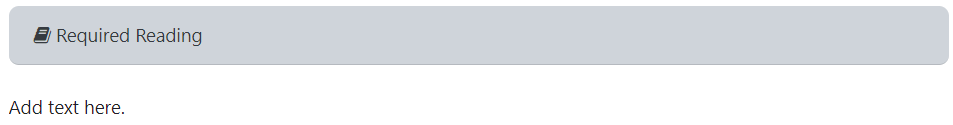 Copy and Paste this code into the HTML Editor<div class="card-header text-dark bg-secondary rounded"><i class="fa fa-book" aria-hidden="true"></i>&nbsp;Required Reading</div><br><p>Add text here. </p>Header with a Pencil IconSimply by editing the text once added once the code has been added, these headers can be adapted to indicate work and assignments that students must complete.  Blue Header with Pencil Icon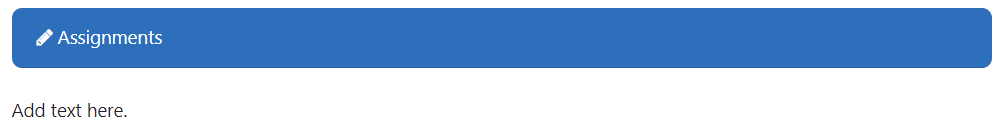 Copy and Paste this Code into the HTML Editor<div class="card-header text-white bg-primary rounded"><i class="fa fa-pencil" aria-hidden="true"></i>&nbsp;Assignments</div><br><p>Add text here.</p>Turquoise Header with Pencil Icon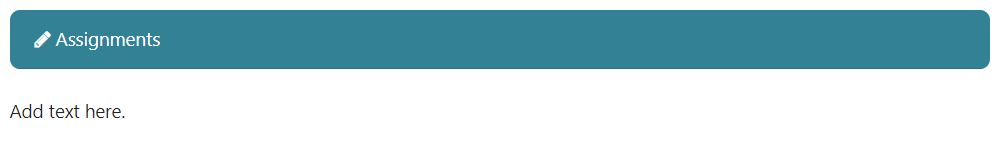 Copy and Paste this code into the HTML Editor<div class="card-header text-white bg-info rounded"><i class="fa fa-pencil" aria-hidden="true"></i>&nbsp;Assignments</div><br><p>Add text here.</p>Yellow Header with Pencil Icon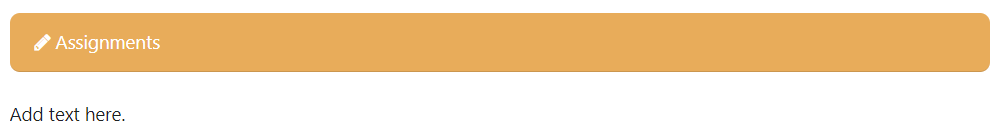 Copy and Paste this code into the HTML Editor<div class="card-header text-white bg-warning rounded"><i class="fa fa-pencil" aria-hidden="true"></i>&nbsp;Assignments</div><br><p>Add text here.</p>Red Header with Pencil Icon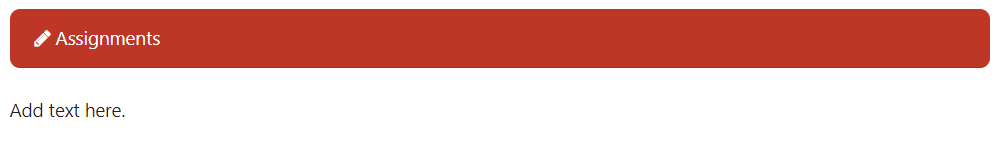 Copy and Paste this code into the HTML Editor<div class="card-header text-white bg-danger rounded"><i class="fa fa-pencil" aria-hidden="true"></i>&nbsp;Assignments</div><br><p>Add text here.</p>Black Header with Pencil Icon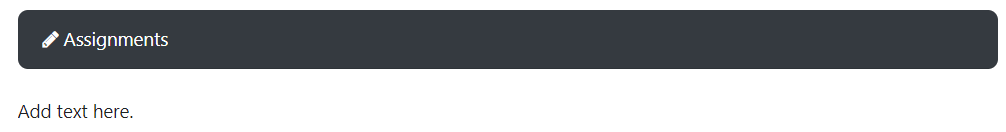 Copy and Paste this code into the HTML Editor<div class="card-header text-white bg-dark rounded"><i class="fa fa-pencil" aria-hidden="true"></i>&nbsp;Assignments</div><br><p>Add text here.</p>Green Header with Pencil Icon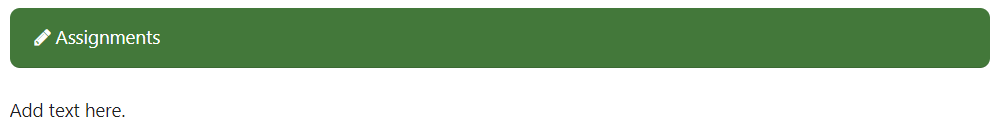 Copy and Paste this code into the HTML Editor<div class="card-header text-white bg-success"><i class="fa fa-pencil" aria-hidden="true"></i>&nbsp;Assignments</div><br><p>Add text here.</p>Gray Header with Pencil Icon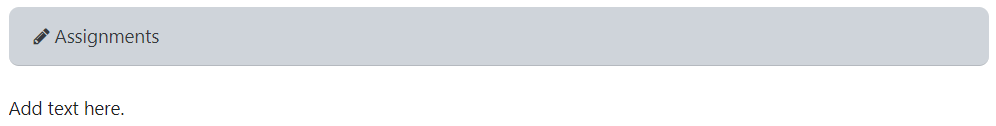 Copy and Paste this code into the HTML Editor<div class="card-header text-dark bg-secondary"><i class="fa fa-pencil" aria-hidden="true"></i>&nbsp;Assignments</div><br><p>Add text here.</p>Header with a Clock IconSimply by editing the text once the code has been added, these headers can be adapted to indicate content with a specific time relevance. Blue Header with Clock Icon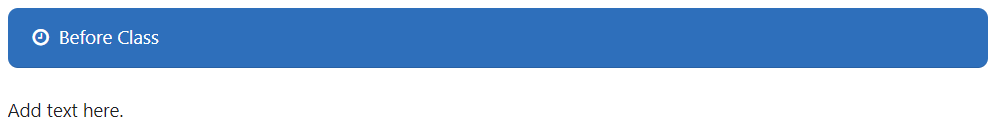 Copy and Paste this Code into the HTML Editor<div class="card-header text-white bg-primary rounded"><i class="fa fa-clock-o" aria-hidden="true"></i>&nbsp;Before Class</div><br><p>Add text here.</p>Turquoise Header with Clock Icon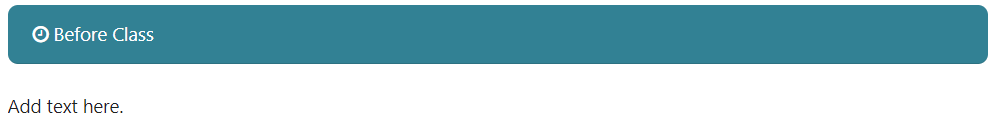 Copy and Paste this Code into the HTML Editor<div class="card-header text-white bg-info rounded"><i class="fa fa-clock-o" aria-hidden="true"></i>&nbsp;Before Class</div><br><p>Add text here.</p>Yellow Header with Clock Icon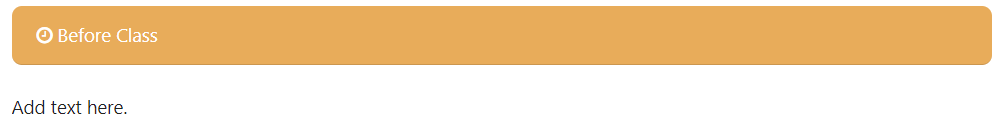 Copy and Paste this Code into the HTML Editor<div class="card-header text-white bg-warning rounded"><i class="fa fa-clock-o" aria-hidden="true"></i>&nbsp;Before Class</div><br><p>Add text here.</p>Red Header with Clock Icon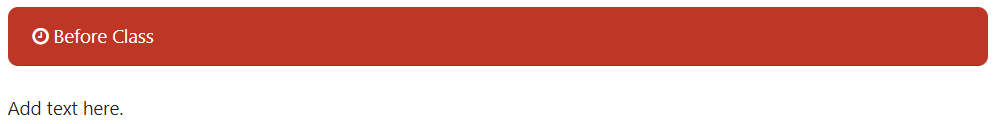 Copy and Paste this Code into the HTML Editor<div class="card-header text-white bg-danger rounded"><i class="fa fa-clock-o" aria-hidden="true"></i>&nbsp;Before Class</div><br><p>Add text here.</p>Black Header with Clock Icon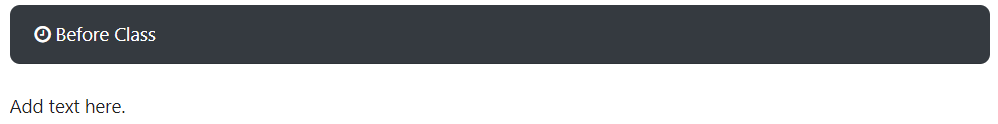 Copy and Paste this Code into the HTML Editor<div class="card-header text-white bg-dark rounded"><i class="fa fa-clock-o" aria-hidden="true"></i>&nbsp;Before Class</div><br><p>Add text here.</p>Green Header with Clock Icon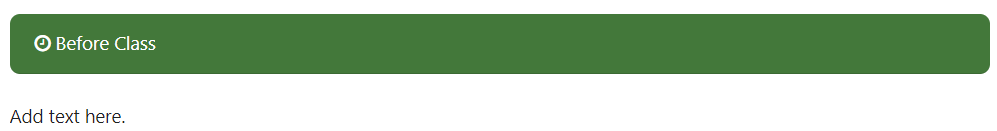 Copy and Paste this Code into the HTML Editor<div class="card-header text-white bg-warning rounded"><i class="fa fa-clock-o" aria-hidden="true"></i>&nbsp;Before Class</div><br><p>Add text here.</p>Gray Headers with Clock Icon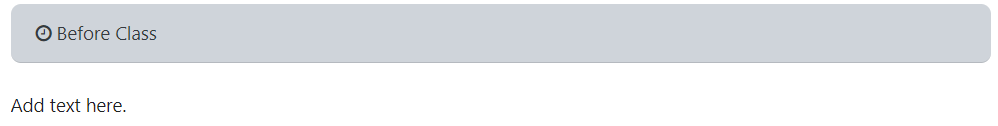 Copy and Paste this Code into the HTML Editor<div class="card-header text-dark bg-secondary rounded"><i class="fa fa-clock-o" aria-hidden="true"></i>&nbsp;Before Class</div><br><p>Add text here.</p>Header with a User IconSimply by editing the text once the code has been added, these headers can be adapted to indicate content related to individual users. Blue Header with User Icon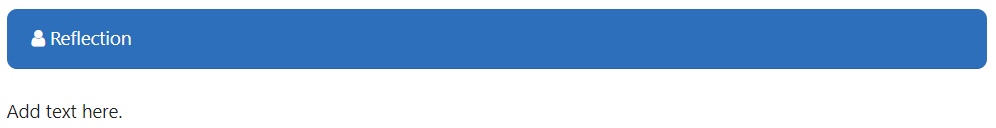 Copy and Paste this Code into the HTML Editor<div class="card-header text-white bg-primary rounded"><i class="fa fa-user" aria-hidden="true"></i>&nbsp;Before Class</div><br><p>Add text here.</p>Turquois Header with User Icon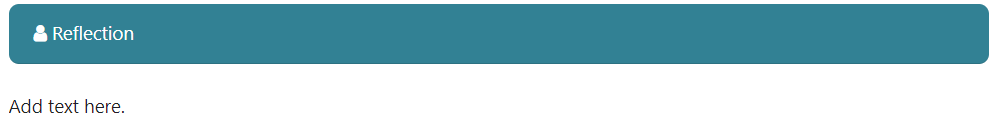 Copy and Paste this Code into the HTML Editor<div class="card-header text-white bg-info rounded"><i class="fa fa-user" aria-hidden="true"></i>&nbsp;Before Class</div><br><p>Add text here.</p>Yellow Header with User Icon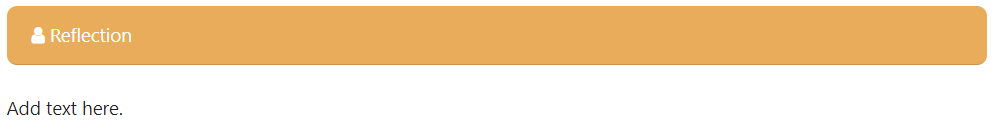 Copy and Paste this Code into the HTML Editor<div class="card-header text-white bg-warning rounded"><i class="fa fa-user" aria-hidden="true"></i>&nbsp;Before Class</div><br><p>Add text here.</p>Red Header with User Icon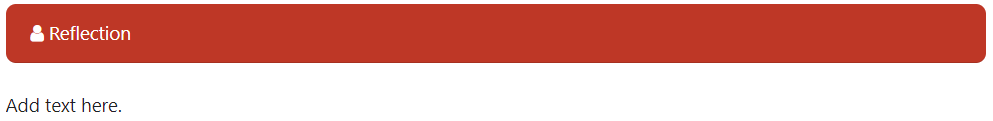 Copy and Paste this Code into the HTML Editor<div class="card-header text-white bg-danger rounded"><i class="fa fa-user" aria-hidden="true"></i>&nbsp;Before Class</div><br><p>Add text here.</p>Black Header with User Icon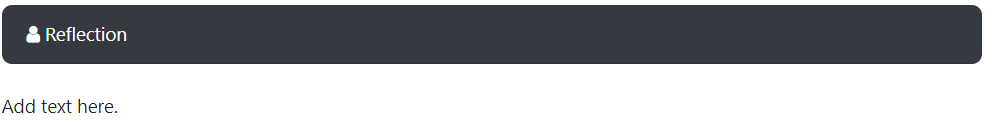 Copy and Paste this Code into the HTML Editor<div class="card-header text-white bg-dark rounded"><i class="fa fa-user" aria-hidden="true"></i>&nbsp;Before Class</div><br><p>Add text here.</p>Green Header with User Icon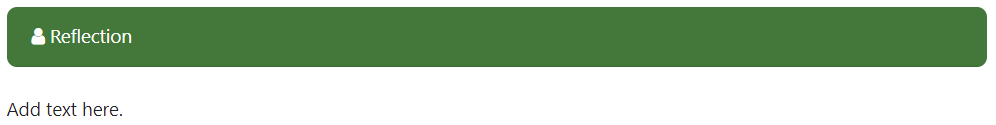 Copy and Paste this Code into the HTML Editor<div class="card-header text-white bg-success rounded"><i class="fa fa-user" aria-hidden="true"></i>&nbsp;Before Class</div><br><p>Add text here.</p>Gray Header with User Icon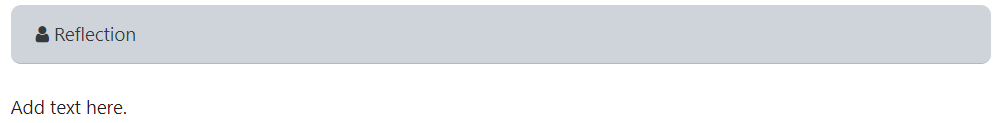 Copy and Paste this Code into the HTML Editor<div class="card-header text-black bg-secondry rounded"><i class="fa fa-user" aria-hidden="true"></i>&nbsp;Before Class</div><br><p>Add text here.</p>